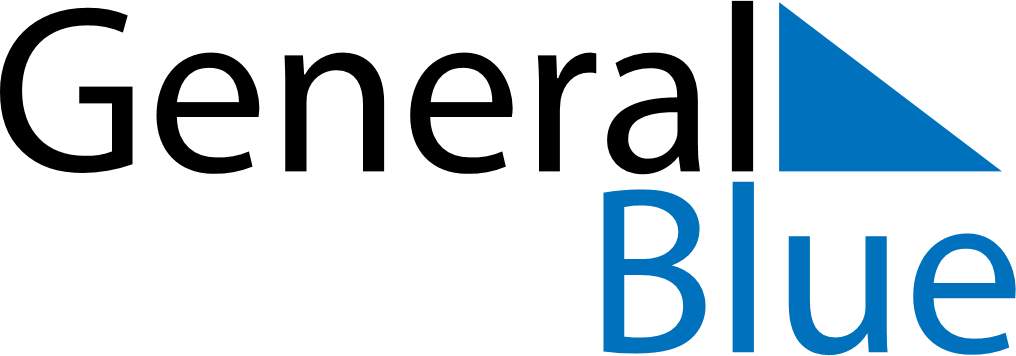 April 2029April 2029April 2029Cocos IslandsCocos IslandsSUNMONTUEWEDTHUFRISAT1234567Easter MondaySelf Determination Day8910111213141516171819202122232425262728Hari Raya HajiAnzac Day2930